 教育雲端帳號：簡介　https://oidc.tanet.edu.tw/home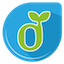 「教育雲端帳號」，又稱「教育體系單一簽入服務」學生「縣市OpenID」由南新國小-校務系統設定。    ② 學生「教育雲端帳密」由導師協助學生自行設定。(一)班級導師協助學生將以上兩者帳號密碼，黏貼於聯絡簿，告知家長(協助保管)。(二)教育雲端帳號亦是學生的電子郵件（例如：account@mail.edu.tw），單一帳號登入教育相關線上學習網站。(三)教育部/教育雲端帳號為學生個人專屬，轉學、升學均不會改變，建議指導學生自行申請並慎選帳號(不要統一用校名、學號作為帳號名稱)；尤其嚴禁共用帳號，亦不得相互移轉。※教育雲相關問題●客服專線：04-2222-0507；oidcservice@mail.edu.tw -----------------------------------------------------------------------------------------------------班級：　　　　　座號：　　　　學生姓名：　　　　　　　●「縣市OpenID」：　　　　　　「OpenID密碼」：　　　　　　　
●「教育雲端帳號」：　　　　　　           @mail.edu.tw「教育雲端密碼」：　　　　　         　　密碼最短為8－20個字元、必須要包含數字、大寫英文字元及小寫英文字元。 教育雲端帳號：簡介　https://oidc.tanet.edu.tw/home「教育雲端帳號」，又稱「教育體系單一簽入服務」學生「縣市OpenID」由南新國小-校務系統設定。   ② 學生「教育雲端帳密」由導師協助學生自行設定。(一)班級導師協助學生將以上兩者帳號密碼，黏貼於聯絡簿，告知家長(協助保管)。(二)教育雲端帳號亦是學生的電子郵件（例如：account@mail.edu.tw），單一帳號登入教育相關線上學習網站。(三)教育部/教育雲端帳號為學生個人專屬，轉學、升學均不會改變，建議指導學生自行申請並慎選帳號(不要統一用校名、學號作為帳號名稱)；尤其嚴禁共用帳號，亦不得相互移轉。※教育雲相關問題●客服專線：04-2222-0507；oidcservice@mail.edu.tw -----------------------------------------------------------------------------------------------------班級：　　　　　座號：　　　　學生姓名：　　　　　　　●「縣市OpenID」：　　　　　　「OpenID密碼」：　　　　　　　
●「教育雲端帳號」：　　　　　　           @mail.edu.tw「教育雲端密碼」：　　　　　         　　密碼最短為8－20個字元、必須要包含數字、大寫英文字元及小寫英文字元。